Игра «Найди пару»Цели:1. Научить сопоставлять предметы, выделять основные признаки.2. Развивать внимание, память, мышление, мелкую моторику рук.3. Закреплять понятия «разные», «одинаковые», «пара».Правила: Разрезать картинки, разложить изображением вверх, предложить ребенку найти пару одинаковых картинок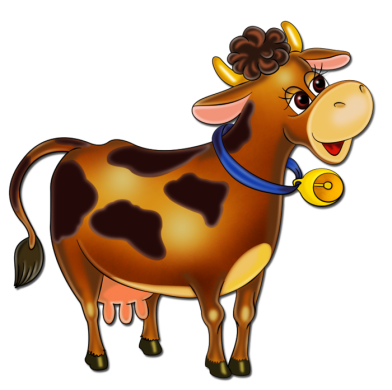 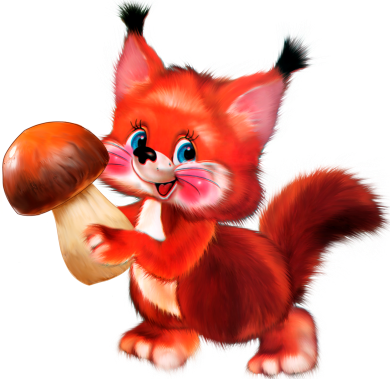 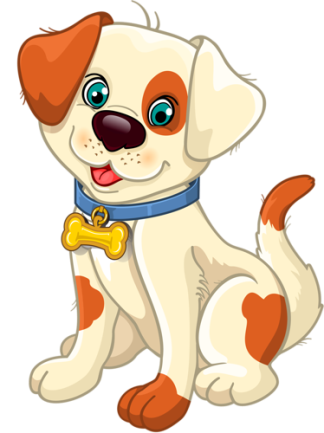 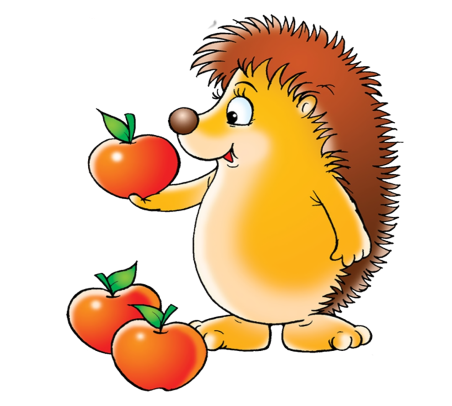 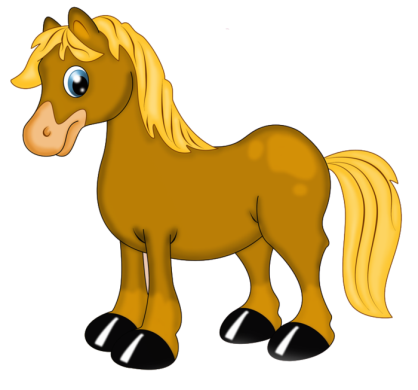 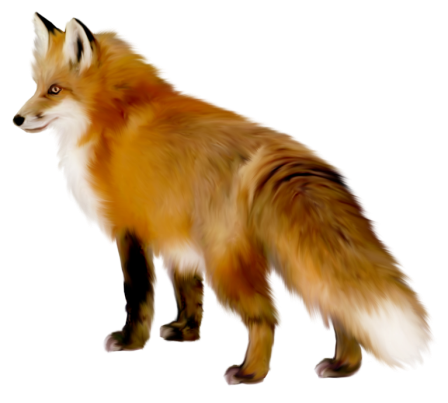 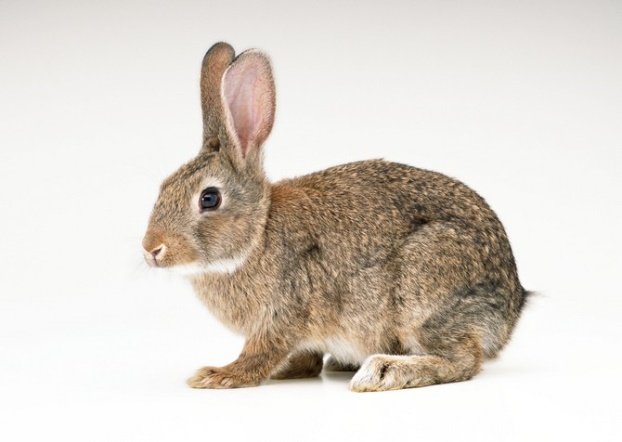 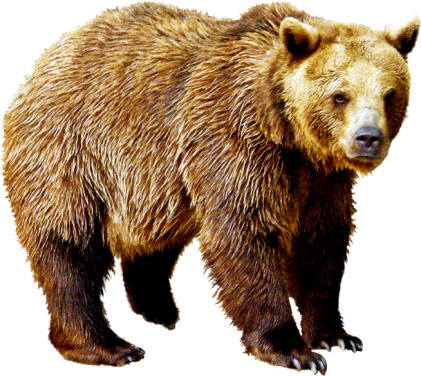 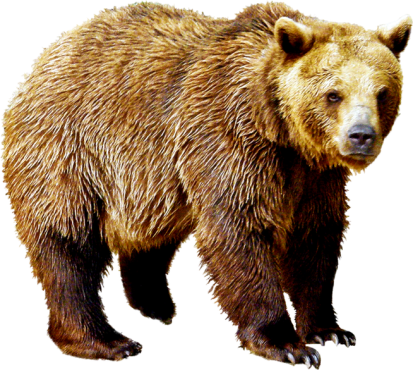 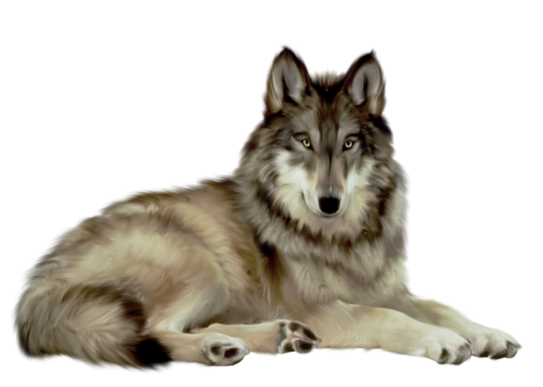 